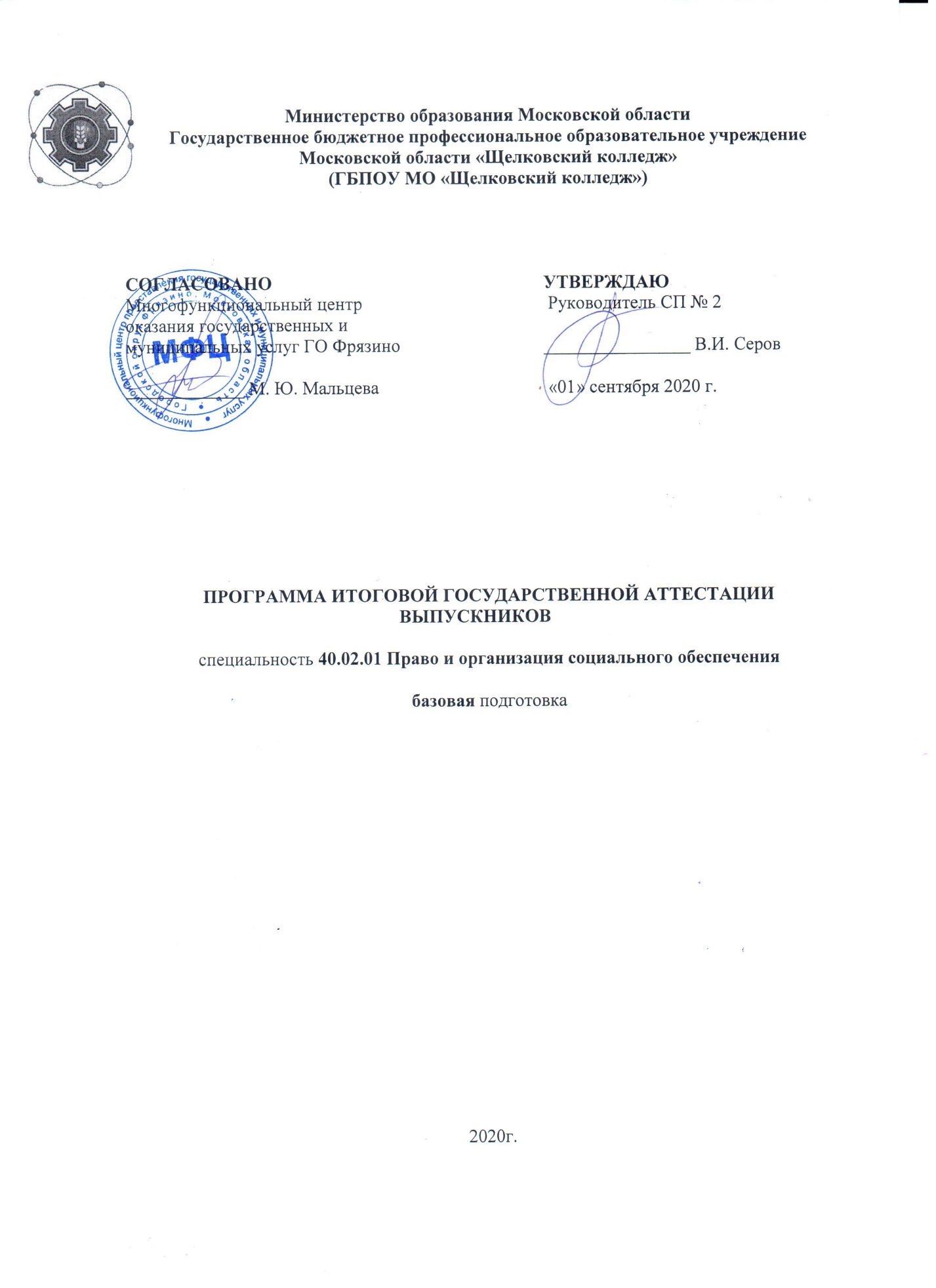 Организация-разработчик:Государственное бюджетное профессиональное образовательное учреждение Московской области «Щелковский колледж» (ГБПОУ МО «Щелковский колледж»).Разработчик:Морозова О. Н., методист ГБПОУ МО «Щелковский колледж» СП 2РАССМОТРЕНАМетодической службой31 августа 2020г.СОДЕРЖАНИЕ1. ОБЩИЕ ПОЛОЖЕНИЯ1.1. Программа государственной итоговой аттестации (ГИА) по специальности 40.02.01  «Право и организация социального обеспечения» разработана в соответствии с: -Федеральным законом Российской Федерации от 29.12.2012 года № 273 «Об образовании в Российской Федерации», статья 59 «Итоговая аттестация»; 	- Приказом Министерства образования и науки Российской Федерации «Об утверждении Порядка проведения государственной итоговой аттестации по образовательным программам среднего профессионального образования» от 16 августа 2013 г. N 968 г.;	- Приказом от 17 ноября 2017 г. n 1138 «О внесении изменений в порядок проведения государственной итоговой аттестации по образовательным программам среднего профессионального образования, утвержденный приказом Министерства образования и науки российской федерации от 16 августа 2013 г. n 968;- требованиями Федерального государственного образовательного стандарта среднего профессионального образования по специальности Право и организация социального обеспечения, утвержденного приказом Министерства образования и науки РФ от 12 мая 2014 г. № 508;	- Порядком организации и осуществления образовательной деятельности по образовательным программам среднего профессионального образования, утвержденным приказом Министерства образования и науки Российской Федерации от 14 июня 2013 г. № 464;	- Методическими рекомендациями по организации выполнения и защиты выпускной квалификационной работы в образовательных организациях, реализующих образовательные программы среднего профессионального образования по программам подготовки специалистов среднего звена № 06-846 от 20.07.2015г.;	- Положением о порядке проведения ГИА в ГБПОУ МО «Щелковский колледж» (далее - Колледж), 	- Методическими указаниями по выполнению выпускной квалификационной работы по специальности Право и организация социального обеспечения. (Приложение 1).1.2 Программа ГИА разработана с учетом выполнения следующих принципов и требований:- открытость и демократичность на этапах разработки и проведения аттестации;- вовлечение в процесс подготовки и проведения и преподавателей колледжа, и работодателей;- проведение экспертизы и корректировки всех компонентов аттестации.1.3 Предметом ГИА выпускника по основным профессиональным образовательным программам на основе ФГОС СПО является оценка качества подготовки выпускников.1.4. В Программе ГИА определены:	- вид государственной итоговой аттестации;	- материалы по содержанию итоговой аттестации;	- сроки проведения итоговой государственной аттестации;	- этапы и объем времени на подготовку и проведение ГИА;	- темы выпускных квалификационных работ (Приложение 2);	- условия подготовки и процедуры проведения ГИА;	- материально-технические условия проведения ГИА;	- объем и структура задания студентам на ГИА;	- перечень необходимых документов, представляемых на заседаниях государственной экзаменационной комиссии;	- форма и процедура проведения государственной итоговой аттестации;	- критерии оценки уровня и качества подготовки выпускников.1.5. К ГИА допускается обучающийся, не имеющий академической задолженности и в полном объеме выполнивший учебный план или индивидуальный учебный план по осваиваемой образовательной программе СПО.2.ПАСПОРТ ПРОГРАММЫ ГИА2.1. Область применения программы ГИАПрограмма ГИА является частью основной профессиональной образовательной программы СПО по специальности Право и организация социального обеспечения в части освоения видов профессиональной деятельности (ВПД) и соответствующих профессиональных компетенций (ПК) по квалификации базовой подготовки юрист.ВПД 1 - обеспечение реализации прав граждан в сфере пенсионного обеспечения и социальной защитыПК 1.1. Осуществлять профессиональное толкование нормативных правовых актов для реализации прав граждан в сфере пенсионного обеспечения и социальной защиты.ПК 1.2. Осуществлять прием граждан по вопросам пенсионного обеспечения и социальной защиты.ПК 1.3. Рассматривать пакет документов для назначения пенсий, пособий, компенсаций, других выплат, а также мер социальной поддержки отдельным категориям граждан, нуждающимся в социальной защите.ПК 1.4. Осуществлять установление (назначение, перерасчет, перевод), индексацию и корректировку пенсий, назначение пособий, компенсаций и других социальных выплат, используя информационно-компьютерные технологии.ПК 1.5. Осуществлять формирование и хранение дел получателей пенсий, пособий и других социальных выплат.ПК 1.6. Консультировать граждан и представителей юридических лиц по вопросам пенсионного обеспечения и социальной защиты. ВПД 2 - организационное обеспечение деятельности учреждений социальной защиты населения и органов Пенсионного фонда Российской Федерации.ПК 2.1. Поддерживать базы данных получателей пенсий, пособий, компенсаций и других социальных выплат, а также услуг и льгот в актуальном состоянии.ПК 2.2. Выявлять лиц, нуждающихся в социальной защите и осуществлять их учет, используя информационно-компьютерные технологии.ПК 2.3. Организовывать и координировать социальную работу с отдельными лицами, категориями граждан и семьями, нуждающимися в социальной поддержке и защите. Юрист должен обладать общими компетенциями, включающими в себя способность: ОК 1. Понимать сущность и социальную значимость своей будущей профессии, проявлять к ней устойчивый интерес.ОК 2. Организовывать собственную деятельность, выбирать типовые методы и способы выполнения профессиональных задач, оценивать их эффективность и качество.ОК 3. Принимать решения в стандартных и нестандартных ситуациях и нести за них ответственность.ОК 4. Осуществлять поиск и использование информации, необходимой для эффективного выполнения профессиональных задач, профессионального и личностного развития.ОК 5. Использовать информационно-коммуникационные технологии в профессиональной деятельности.ОК 6. Работать в коллективе и команде, эффективно общаться с коллегами, руководством, потребителями.ОК 7. Брать на себя ответственность за работу членов команды (подчиненных), результат выполнения заданий.ОК 8. Самостоятельно определять задачи профессионального и личностного развития, заниматься самообразованием, осознанно планировать повышение квалификации.ОК 9. Ориентироваться в условиях постоянного изменения правовой базы. ОК 10. Соблюдать основы здорового образа жизни, требования охраны труда.ОК 11. Соблюдать деловой этикет, культуру и психологические основы общения, нормы и правила поведения.ОК 12. Проявлять нетерпимость к коррупционному поведению.2.2 Цели и задачи ГИАЦелью проведения ГИА является определение соответствия результатов освоения обучающимися образовательной программы среднего профессионального образования требованиям федерального государственного образовательного стандарта среднего профессионального образования по специальности Право и организация социального обеспечения, с последующей выдачей документа государственного образца об уровне образования и квалификации.Проведение ГИА решает одновременно целый комплекс задач:ориентирует каждого преподавателя и студента на конечный результат;позволяет в комплексе повысить качество учебного процесса, качество подготовки и объективность оценки подготовленности выпускников;систематизирует знания, умения и опыт, полученные студентами во время обучения и во время прохождения производственной практики;расширяет полученные знания за счет изучения новейших практических разработок и проведения исследований в профессиональной сфере.2.3. Количество часов, отводимое на ГИАВсего - 6 недель, в том числе:выполнение выпускной квалификационной работы - 4 недели;защита выпускной квалификационной работы - 2 недели.3. СТРУКТУРА И СОДЕРЖАНИЕ ГИА3.1. Форма проведения ГИА – защита выпускной квалификационной работы, и (или) демонстрационный экзамен. 3.2. Вид выпускной квалификационной работы (далее – ВКР) – дипломная работа и (или) демонстрационный экзамен.3.3. Объем времени и сроки проведения каждой формы ГИА: 6 недель (с 18 мая по 28 июня 2021 г.)3.4. Сроки проведения каждой формы ГИА регламентированы Календарным учебным графиком на текущий учебный год: 2 недели (с 15 июня 2021 г. по 28 июня 2021 г).  3.5. Программа ГИА, требования к ВКР, а также критерии оценки знаний доводятся до сведения обучающихся, не позднее чем за шесть месяцев до начала ГИА. (Протокол ознакомления с программой ГИА – Приложение 3)3.6. Необходимым условием допуска к ГИА является представление документов, подтверждающих освоение выпускниками знаний по дисциплинам, общих и профессиональных компетенций при изучении теоретического материала и прохождении практики по каждому из основных видов профессиональной деятельности.3.7. Содержание ГИА Перечень тем ВКР 3.8. Структура выпускной квалификационной работыТитульный лист (Приложение 4)ОглавлениеВведение, в котором должна быть обоснована актуальность и практическая значимость выбранной темы, формулируется цель и задачи. Объем введения - 2-3 страницы.Основная частьВ основной части пояснительной записки посредством глубокого сравнительного анализа литературы и других источников раскрывается содержание работы, освещается история исследуемой проблемы, уровень ее разработанности в теории и практики. Заключение, рекомендации по использованию полученных результатовСписок используемых источников. (не менее 15 источников, в том числе монографии и научные работы, и Интернет - источники).Приложения3.9. Комплектация дипломного проектаТитульный лист задание на выполнение ВКР (Приложение 5);календарный план выполнения ВКР (Приложение 6);ОглавлениеВведениеОсновная частьЗаключениеСписок используемых источников. Приложенияотзыв руководителя ВКР (Приложение 7) (не подшивается);рецензией на ВКР (Приложение 8) (не подшивается);4. УСЛОВИЯ РЕАЛИЗАЦИИ ПРОГРАММЫ ГИА4.1. Материально-техническое обеспечение 4.1.1. При выполнении ВКРРеализация программы ГИА предполагает наличие кабинета подготовки к государственной итоговой аттестации.Оборудование кабинета:рабочее место для консультанта – преподавателя;рабочие места для обучающихся;компьютер, принтер;лицензионное программное обеспечение общего и специального назначения;При выполнении ВКР выпускнику предоставляются технические и информационные возможности:информационного центра Колледжа;компьютеры, сканер, принтер;программное обеспечение; лаборатории;доступ к сети Интернет.4.1.2. Для предварительной защиты ВКР и защиты ВКРДля защиты ВКР отводится специально подготовленный кабинет.Оснащение кабинета:рабочие места для членов ГЭК;рабочее место секретаря ГЭК, оснащенное принтером, ноутбуком;рабочее место выпускника:компьютер, мультимедийный проектор, экран;лицензионное программное обеспечение общего и специального назначения.4.2. Информационные ресурсы4.2.1. Информационно-методическое обеспечение ГИАПрограмма ГИА;методические указания по выполнению ВКР;задание на выполнение ВКР;график проведения консультаций по ВКР (Приложение 9);календарный план выполнения ВКР;комплект учебно-методической документации;литература по специальности;справочники по специальности;периодические издания по специальности.4.2.2. Информационно-документационное обеспечение ГЭКВ соответствии с Положением о порядке проведения ГИА по образовательным программам среднего профессионального образования выпускников ГБПОУ МО «Щелковский колледж» на заседания государственной экзаменационной комиссии представляются следующие документы:ФГОС (требования к результатам освоения основной профессиональной образовательной программы);  программа ГИА;приказ руководителя колледжа об утверждении тематики ВКР по специальности;приказ руководителя колледжа о закреплении тематики ВКР по специальности;приказ об утверждении состава ГЭК;приказы руководителя ПОО о допуске студентов к защите ВКР на заседании ГЭК по специальности; зачетные книжки студентов;выполненные ВКР студентов (в печатной и электронной формах);отзыв руководителя ВКР;рецензией на ВКР;индивидуальные оценочные листы содержания ВКР (Приложение 10);индивидуальные оценочные листы защиты ВКР (Приложение 11);сводная ведомость оценивания ВКР (Приложение 12);бланк протокола заседания ГЭК (Приложение 13);книга протоколов заседаний ГЭК (Приложение 14);примерные критерии оценки содержания и защиты ВКР, выставления итоговых оценок (таблицы) (Приложение 15, Приложение 16);портфолио выпускников (при наличии) (Приложение 17);документация по анкетированию выпускников и членов ГЭК по вопросам содержания и организации ГИА приведена в (Приложение 18) к настоящей Программе.4.3. Кадровое обеспечение ГИА4.3.1. Требования к квалификации педагогических кадров, обеспечивающих руководство выполнением ВКР: наличие высшего профессионального образования, соответствующего профилю специальности.При подготовке к ГИА обучающимся оказываются консультации руководителями от колледжа, назначенными приказом директора.4.3.2. Требования к формированию ГЭК: в состав ГЭК включаются педагогические работники колледжа, лица, приглашенные из сторонних организаций, в том числе педагогические работники, представители работодателей или их объединений, направление деятельности которых соответствует области профессиональной деятельности, к которой готовятся выпускники;директор колледжа является заместителем председателя ГЭК. В случае создания в колледже нескольких ГЭК назначается несколько заместителей председателя ГЭК из числа заместителей директора или педагогических работников. Председателем ГЭК утверждается лицо, не работающее в колледже, из числа:руководителей или заместителей руководителей организаций, осуществляющих образовательную деятельность, соответствующую области профессиональной деятельности, к которой готовятся выпускники;представителей работодателей или их объединений, направление деятельности которых соответствует области профессиональной деятельности, к которой готовятся выпускники.5. ОЦЕНКА РЕЗУЛЬТАТОВ ГИА5.1. Оценка выполнения и защиты ВКР5.1.1. Процедура ГИА и форма протокола заседания ГЭК по результатам защиты ВКР регламентируется Положением о   порядке проведения ГИА по образовательным программам среднего профессионального образования выпускников колледжа и Методическими указаниями по выполнению ВКР по специальности.На ГИА выпускник может представить портфолио индивидуальных образовательных достижений выпускника, свидетельствующий об оценках общих компетенций и квалификации выпускника. Структура портфолио, требования к содержанию и оформлению регламентируется Положением о портфолио образовательных достижений выпускников колледжа (титульный лист и содержание Портфолио.Примечание: защита ВКР на заседании ГЭК может сопровождаться демонстрацией мультимедиа, презентацией, дополнительными наглядными пособиями, макетами, моделями и другим демонстрационным материалом.5.1.2. Защита ВКР проводится на открытых заседаниях ГЭК по специальности, с участием не менее двух третей ее состава;Заседания ГЭК проводятся в соответствии с годовым календарным графиком учебного процесса по установленному графику в период с 15.06.2021 г. по 28.06.2021 г.:на защиту ВКР отводится 0,5 академического часа на одного обучающегося;продолжительность одного заседания не более 6 часов.Процедура защиты ВКР включает:доклад студента - 10-15 минут, в течение которых студент кратко освещает цель, задачи и содержание ВКР с обоснованием принятых решений. Доклад может сопровождаться мультимедиа презентацией и другими материалами;рассмотрение отзыва руководителя;рассмотрение рецензии на выполненную ВКР;объяснения студента по замечаниям рецензента;вопросы членов комиссии;ответы студента.может быть представлена презентация портфолио достижений выпускника - до 5 мин;Может быть предусмотрено выступление руководителя выпускной работы, а также рецензента.5.1.3. Заполнение индивидуальных оценочных листов №1 содержания ВКР и индивидуальных оценочных листов №2 защиты ВКР проводятся всеми экспертами в соответствии с критериями оценки. Итоговые оценки вносятся в бланк протокола ГЭК.Заседания ГЭК протоколируются секретарем и подписываются всем составом ГЭК.  В протоколе заседания ГЭК записываются:итоговая оценка выполнения и защиты ВКР;присуждение квалификации;особые мнения (примечания).Книга протоколов заседаний ГЭК оформляется в соответствии с Положением о порядке проведения ГИА по образовательным программам среднего профессионального образования выпускников колледжа.5.1.4. Решение об оценке выполнения и защиты ВКР, о присвоении квалификации принимается ГЭК на закрытом совещании после окончания защиты всех назначенных на данный день работ. Решение принимается простым большинством голосов членов ГЭК. При равном числе голосов голос председательствующего на заседании ГЭК является решающим. Оценка торжественно объявляется выпускникам Председателем ГЭК в день защиты, сразу после принятия решения на закрытом совещании.Примечание:В целях повышения качества образовательного процесса, выявления уровня удовлетворенности полученными результатами, оценки качества преподавания и ГИА по завершении ГИА в колледже проводится анкетирование: выпускников, экспертов-работодателей и членов ГЭК.  Оценка демонстрационного экзаменаДемонстрационный экзамен предусматривает моделирование реальных производственных условий для решения выпускниками практических задач профессиональной деятельности.Задания демонстрационного экзамена разрабатываются на основе профессиональных стандартов (при наличии) и с учетом оценочных материалов, разработанных Союзом «Ворлдскиллс Россия».Результаты демонстрационного экзамена   отражаются в ведомости оценок и заносятся в систему CIS (Competition Information System) – специализированное программное обеспечение для обработки информации во время демонстрационного экзамена. Доступ к системе предоставляется Союзом «Ворлдскиллс Россия» по официальному запросу от организаторов экзамена, экзаменационной комиссии.Результаты победителей и призеров чемпионатов профессионального мастерства, проводимых союзом либо международной организацией "WorldSkills International", осваивающих образовательные программы среднего профессионального образования, засчитываются в качестве оценки "отлично" по демонстрационному экзамену.Образовательная организация обеспечивает проведение предварительного инструктажа выпускников непосредственно в месте проведения демонстрационного экзамена.Оценка уровня практической части ВКР определяется государственной экзаменационной комиссией по универсальной шкале оценки образовательных достижений:5.3. Условия повторной защиты ВКР.Обучающиеся, не прошедшие ГИА или получившие на ГИА неудовлетворительные результаты, проходят ГИА не ранее чем через шесть месяцев после прохождения ГИА впервые. Для прохождения ГИА лицо, не прошедшее ГИА по неуважительной причине или получившее на ГИА неудовлетворительную оценку, восстанавливается в образовательной организации на период времени, не менее предусмотренного календарным учебным графиком для прохождения ГИА.Повторное прохождение ГИА для одного лица назначается образовательной организацией не более двух раз.Приложение 1к Программе ГИАМетодические указания по выполнению ВКР. Структурное построение и содержание составных частей ВКР зависит   от требований ФГОС СПО к уровню подготовки выпускников по специальности Право и организация социального обеспечения и Методическими рекомендациями по организации выполнения и защиты выпускной квалификационной работы в образовательных организациях, реализующих образовательные программы среднего профессионального образования по программам подготовки специалистов среднего звена № 06-846 от 20.07.2015 г.Для проведения аттестационных испытаний выпускников устанавливается индивидуальная тематика.Перечень тем разрабатывается преподавателями образовательных организаций и обсуждается на заседаниях профильных цикловых комиссий образовательной организации с участием председателей ГЭК.При определении темы ВКР следует учитывать, что ее содержание может основываться:на обобщении результатов выполненной ранее обучающимся курсовой работы (проекта), если она выполнялась в рамках соответствующего профессионального модуля;на использовании результатов выполненных ранее практических заданий.Выбор темы ВКР обучающимся осуществляется до начала производственной практики (преддипломной), что обусловлено необходимостью сбора практического материала в период ее прохождении.Тематика ВКР:соответствует современному уровню и перспективам развития науки, техники, производства, экономики и культуры;создает возможность реальной работы с решением актуальных практических задач и дальнейшим использованием, внедрением материалов работы в производство;дает возможность выбора студентом темы в соответствии с индивидуальными склонностями и способностями;соответствует содержанию нескольких профессиональных модулей.Для подготовки ВКР студенту назначается руководитель и, при необходимости, консультанты.ВКР должна иметь актуальность, новизну и практическую значимость и выполняться, по возможности, по предложениям (заказам) предприятий, организаций, инновационных компаний, высокотехнологичных производств или образовательных организаций.Выполненная выпускная квалификационная работа в целом должна:соответствовать разработанному заданию;включать анализ источников по теме с обобщениями и выводами, сопоставлениями и оценкой различных точек зрения;продемонстрировать требуемый уровень общенаучной и специальной подготовки выпускника, его способность и умение применять на практике освоенные знания, практические умения, общие и профессиональные компетенции в соответствии с ФГОС СПО.ВКР выполняется выпускником с использованием собранных им лично материалов, в том числе, в период прохождения преддипломной практики, а также работы над выполнением курсовой работы (проекта).Для обеспечения единства оформления и содержания выпускных квалификационных работ студентов устанавливаются требования к объему и структуре работы.Объем выпускной квалификационной работы должен составлять не менее 50 листов. Требования к оформлению ВКР должны соответствовать требованиями ЕСТД и ЕСКД, ГОСТ 7.32. - 2001 «Система стандартов по информации, библиотечному и издательскому делу «Отчет о научно-исследовательской работе», ГОСТ 7.1. -2003 «Библиографическая запись. Библиографическое описание», ГОСТ 7.82. -2001 «Библиографическая запись. Библиографическое описание электронных ресурсов» и с учетом требований ГОСТ Р ИСО 9001-2015, системы менеджмента качества Государственного бюджетного профессионального учреждения Московской области «Щелковский колледж».В структуру ВКР входят следующие документы и разделы (перечислены в порядке комплектации):— титульный лист выпускной квалификационной работы);— задание на выпускную квалификационную работу, установленного образца;— план – график выполнения ВКР— отзыв на выполненную работу— рецензия на ВКР— содержание выпускной квалификационной работы:введение;основная часть работы, из двух или нескольких глав, содержащих теоретические, аналитические, расчетные и другие необходимые материалы:заключение.список используемой литературы.приложения.Задание для каждого обучающегося разрабатывается в соответствии с утвержденной темой.Задание на ВКР рассматривается цикловыми комиссиями, подписывается руководителем ВКР и утверждается заместителем руководителя по направлению деятельности.Задание на ВКР выдается обучающемуся не позднее, чем за две недели до начала производственной практики (преддипломной).Пример:ПОЯСНИТЕЛЬНАЯ ЗАПИСКАДипломная работа сочетает элементы эскизного проекта, технического проекта и рабочей документации. Пояснительная записка объединяет ряд текстовых документов, а также расчеты в соответствии с видами и компетентностью документов.СОСТАВ ПОЯСНИТЕЛЬНОЙ ЗАПИСКИВ состав пояснительной записки входят следующие документы и разделы дипломной работы (перечислены в порядке комплектации пояснительной записки):— титульный лист дипломной работы;— задание на дипломную работу установленного образца;— содержание пояснительной записки.Введение (00, 3,0 — 3,5%).1. Теоретическая часть (ТЧ, 35-40 %).2. Аналитическая часть (АЧ, 15—20 %).3.Практическая часть (ПЧ, 25-30%).4. Заключение (ЗО, 3,0 – 3,5%). Литература.Примечания:В скобках после наименования раздела указаны: шифр (аббревиатура) раздела; его долевое участие, в процентах от общего объема материала пояснительной записки.ТРЕБОВАНИЯ К ОФОРМЛЕНИЮ ТИТУЛЬНОГО ЛИСТАТитульный лист является первым листом пояснительной записки дипломного проекта.Титульный лист выполняют на листе формата А4 по форме.Титульный лист должен быть подписан следующими лицами:- учащимся, выполнявшим проект;- руководителем дипломного проекта;- руководителем‚ соответствующей цикловой (предметной) комиссии либо лицом, допускающим учащегося к защите, определенным приказом по колледжу. ТРЕБОВАНИЯ К ЗАПИСИ СОДЕРЖАНИЯ ПОЯСНИТЕЛЬНОЙ ЗАПИСКИ	Содержание располагают в начале пояснительной записки после титульного листа.	Перечень разделов и подразделов в содержании должен в точности соответствовать перечню разделов и подразделов в пояснительной записке ДП и, по возможности, перечню вопросов, отраженных в дипломном задании установленного образца.Структура дипломной работы:Введение является вступительной частью дипломной работы, которая освещает актуальность проблемы исследования, объект и предмет исследования, цели, задачи и методы исследования и вводит. В нем дается обоснование выбранной темы, раскрывается степень её научной разработанности, определяются цель и задачи дипломной работы, а также характеризуется база источников. Дается обзор современных научных трудов ученых-юристов по данной проблематике.Обосновывается практическая значимость работы. Объём введения не должен превышать 3-5 страниц.В теоретической части работы дается постановка и раскрытие содержания исследуемой проблемы, основных теоретических понятий, принципов, признаков юридических институтов, ссылаясь на нормативно-правовые акты.В аналитической части производится анализ имеющегося материала по теме дипломной работы. Дается постановка и раскрытие содержания исследуемой проблемы. Определяются области эффективного применения рассматриваемых методов, технологий и другие, использующиеся при развитии рассматриваемой темы. Приводится мнение автора дипломной работы о практической и теоретической значимости материалов, анализируемых источников.В практической части изложение материала по исследуемой проблеме должно быть конкретным и основываться не только на анализе научной литературы по данному вопросу, но и на материалах практической деятельности организаций. При этом важно не просто описание, а критический анализ имеющихся данных. Приводятся примеры использования теоретических материалов в конкретной работе организации. Кроме этого, работа должна содержать анализ деятельности и предложения (рекомендации) по совершенствованию деятельности организации. Выводы и рекомендации, сформулированные в работе должны носить обоснованный, доказательственный характер, то есть убедить путем приведения фактов, конкретных показателей, что данная проблема должна решаться именно так, а не иначе.В заключении (3 – 5стр.) излагаются: вывод о выполнении цели и задач, поставленных в работе, наиболее важные выводы, полученные в результате исследования и возможные перспективы дальнейшего изучения проблемы.Библиография должна включать все использованные при написании выпускной работы источники, представленные в соответствии с правилами библиографического описания.В приложениях к выпускной работе могут приводиться образцы документов, таблицы показателей, графики, творческие работы, рисунки (со ссылкой по тексту), раскрывающие сущность темы или подтверждающие выводы и рекомендации. В приложения включаются справки организации об использовании или перспективах использования результатов выполнения дипломной работы.Приложение 2к Программе ГИАМинистерство образования Московской области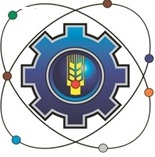 Государственное бюджетное профессиональное образовательное учреждение Московской области«Щелковский колледж»(ГБПОУ МО «Щелковский колледж»)ТЕМЫ ВЫПУСКНЫХ КВАЛИФИКАЦИОННЫХ РАБОТПриложение 3к Программе ГИАПротокол ознакомления с программой ГИАГруппа    2811/вСпециальность Право и организация социального обеспеченияДата ознакомления «____» декабря 2020 г.С программой ГИА ознакомил __                                                      преподаватель юридических дисциплин____________ 							(должность)_________________________________________ М. В. Прутова______________________			(подпись)			                                           (И. О. Фамилия)Приложение 4к Программе ГИАТитульный лист (образец)Министерство образования Московской областиГосударственное бюджетное профессиональное образовательное учреждение Московской области «Щелковский колледж»(ГБПОУ МО «Щелковский колледж»)ВЫПУСКНАЯ КВАЛИФИКАЦИОННАЯ РАБОТАпо специальности40.02.01 Право и организация социального обеспеченияТема: Управление средствами пенсионных накоплений через СберБанк РоссииДопущен (а) Руководитель структурного подразделения ____________________/В. И. Серов/                                                                                  подпись                                                    ФИО		«_____»___________2021г.Приложение 5к Программе ГИАЗАДАНИЕна выполнение выпускной квалификационной работыпо специальностиПраво и организация социального обеспеченияОбучающемуся (обучающейся) Иванову Ивану ИвановичуТема выпускной квалификационной работыУправление средствами пенсионных накоплений через СберБанк РоссииИндивидуальное задание /Основные вопросы, подлежащие разработке:_____________________________________________________________________________
_____________________________________________________________________________________________________________________________________________________________________________________________________________________________________________________________________________________________________________________________________________________________________________________________________________________________________________________________________________________________________________________________________________________________________________________________________________________________________________________________________________________________________________________Срок представления ВКР «10» июня 2021г.Руководитель	/И. А. Григорьева/                                                                 Ф.И.О.Приложение 6к Программе ГИАПримечание: Календарный план работы над дипломным проектом разрабатывается студентом и руководителем до начала дипломного проектированияКалендарный план выполнения ВКРСтудентом 3 курса группы 2811/в Ивановым Иваном Ивановичем                                                                                             		 Ф.И.О.По теме Управление средствами пенсионных накоплений через СберБанк РоссииСтудент    _______________________________________________И. И. Иванов20.04.2021 г.					подписьРуководитель ____________________________________________И. А. Григорьева20.04.2021 г.					подписьРаспределение времени на дипломное исследование:Приложение 7к Программе ГИАОтзывна выпускную квалификационную работу, выполненную по темеУправление средствами пенсионных накоплений через СберБанк Россииспециальность, группа 40.02.01 Право и организация социального обеспечения, группа 2711/вкод, наименование специальностиобучающимся (обучающейся) Ивановым Иваном ИвановичемФ.И.О.1.Объем ВКР:а)	Общее количество страниц	б)    Теоретическая часть_________в)	Аналитическая часть ________г)	Практическая часть_____________2.	Оценка содержания работы: Характерные особенности работы_________________________________________________________________________________________________________________________Степень самостоятельности обучающегося при выполнении работы (высокая, достаточная, низкая) __________________________________________________________________________Продемонстрированные при подготовке работы ОК и ПК_____________________________________________________________________________________________________Достоинства и недостатки работы: _________________________________________________________________________________________________________________________3.	Оценка оформления работы________________________________________________4.	Соблюдение графика выполнения работы____________________________________Вывод (работа обучающегося может/не может быть допущена к защите):___________________________________________________________________________ Руководитель: _________________/И. А. Григорьева/                                                Подпись                                              Ф.И.О«______» __________2021г.Приложение 8к Программе ГИАРецензияна выпускную квалификационную работу, выполненную по темеУправление средствами пенсионных накоплений через СберБанк Россиипо специальности ________40.02.01 Право и организация социального обеспечения	код, наименование специальностиобучающимся (обучающейся)            Ивановым Иваном ИвановичемФ.И.О.Характеристика структуры ВКР, соответствие ВКР по объему и содержанию теме, выданному заданию:	____________________________________________________________________________________Оценка качества выполнения каждой части работы (теоретической части, аналитической части, практической части) оцениваются отдельно):____________________________________________________________________________________________________________________________________________________________________________________________________________________________________________________________________________________________________________________________________________________________________________________________________________________________________________________________________________________________________________________________________________________________________________________________________________Использование при разработке ВКР современных достижений технологий науки и техники____________________________________________________________________________________Практическая значимость ВКР (возможность использования ВКР или ее отдельных частей в производстве или учебном процессе) ____________________________________________________________________________________Достоинства выпускной квалификационной работы______________________________________________________________________________________________________________________________________________________________________________________________________________________________________________________Недостатки выпускной квалификационной работы______________________________________________________________________________________________________________________________________________________________________________________________________________________________________________________Предлагаемая оценка выпускной квалификационной работы _____________________________________Рецензент       Власкин Максим Юрьевич	____________________________________________________________________________________________________________фамилия, имя, отчеств, место работы, должностьПодпись	  «_______» __________2021г.С рецензией ознакомлен (а)	подпись обучающегосяПриложение 9к Программе ГИАГрафик проведения консультаций по ВКР 	Специальность «Право и организация социального обеспечения»Приложение 10к Программе ГИАИНДИВИДУАЛЬНЫЙ ОЦЕНОЧНЫЙ ЛИСТ № 1СОДЕРЖАНИЕвыпускной квалификационной работы«___» ______20__ г.Обучающийся (аяся)__________________________________________________________Тема ВКР____________________________________________________________________Группа 2811/вСпециальность/профессия 40.02.01 Право и организация социального обеспеченияЧлен ГЭК____________________________________________________________________Член ГЭК____________________________________________________________________________                                                                       подпись                                                            		Ф.И.О.Приложение 11к Программе ГИАИНДИВИДУАЛЬНЫЙ ОЦЕНОЧНЫЙ ЛИСТ №2 ЗАЩИТА выпускной квалификационной работы «___» ______20__ г.Обучающийся (аяся)__________________________________________________________Тема ВКР____________________________________________________________________Группа 2811/вСпециальность/профессия 40.02.01 Право и организация социального обеспеченияЧлен ГЭК__________________________________________________________________Член ГЭК____________________________________________________________________________                                                                       подпись                                                         		   Ф.И.ОПриложение 12к Программе ГИАСВОДНАЯ ВЕДОМОСТЬ оценивания выпускной квалификационной работы«____» _________20____г.Специальность 40.02.01 Право и организация социального обеспеченияГруппа 2811/в	Председатель государственной экзаменационной комиссии:     _____________________________________________________________________________Заместитель председателя государственной экзаменационной комиссии_____________________________________________________________________________Члены государственной экзаменационной комиссии:_____________________________________________________________________________Приложение 13к Программе ГИАБланк протокола заседания ГЭК (образец)Министерство образования Московской областиГосударственное бюджетное профессиональное образовательное учреждение Московской области «Щелковский колледж»(ГБПОУ МО «Щелковский колледж»)Группа № 2811/вПротокол № _______Заседания Государственной экзаменационной комиссиипо специальности «Право и организация социального обеспечения»«_____» ______________20_____ г.Присутствуют:Председатель ГЭК: ___________Власкин Максим Юрьевич_______________________Зам. председателя: ____________Морозова Ольга Николаевна________________Члены комиссии: Андреева Юлия Алексеевна, Григорьева Ирина Александровна, Прутова Марина ВладимировнаСекретарь ГЭК: Григорьева Ирина Александровна           Рассмотрев результаты государственной итоговой аттестации по специальности СПО Право и организация социального обеспеченияГосударственная экзаменационная комиссия постановила:1. Студентам, успешно защитившим дипломный проект по специальности присвоить квалификацию юрист с выдачей диплома:2. Студентам, не сдавшим ГИА по специальности СПО, выдать справку об обучении в ГБПОУ МО «Щелковский колледж»1. _______________________________________________________________2. _______________________________________________________________3. _______________________________________________________________Председатель ГЭК: ______________________________ (Власкин М. Ю.)подпись                                                       Ф.И.О.Зам. председателя: ______________________________ (Морозова О. Н.)подпись                                                       Ф.И.О.Члены комиссии: ______________________________ (Андреева Ю. А.)подпись                                                       Ф.И.О.          		       ______________________________ (Григорьева И. А.)подпись                                                       Ф.И.О.                               ______________________________ (Прутова М. В.)подпись                                                       Ф.И.О.Секретарь ГЭК: ______________________________ (Григорьева И. А.)подпись                                                       Ф.И.О.Примечание: По данным протокола № ____ руководитель образовательного учреждения издает приказ о присвоении квалификации выпускникам, прошедшим государственную итоговую аттестацию, и выдаче им соответствующего документа об образовании.Приложение 14к Программе ГИАКнига протоколов заседаний ГЭК (образец)Министерство образования Московской областиГосударственное бюджетное профессиональное образовательное учреждение Московской области «Щелковский колледж»(ГБПОУ МО «Щелковский колледж»)КНИГА ПРОТОКОЛОВзаседаний государственной экзаменационной комиссииПРОТОКОЛ №заседания государственной экзаменационной комиссии«_____»___________20_____г.                      Время с____	до_____По рассмотрению дипломного проекта (работы) студента___________________________________________________________________________на тему: ______________________________________________________________ ____________________________________________________________________________________________________________________________________________________________________Проект выполнен под руководством: __________________________________________________Присутствовали: Председатель ГЭК__________________________________________________________ Зам. председателя ГЭК______________________________________________________Члены ГЭК: ___________________________________________________________________________________________________________________________________________в ГЭК представлены следующие материалы:1.	Ведомость о сданных студентом	_________экзаменах и зачетах и о выполнении им требований учебного плана.2.	Пояснительная записка на	страницах.3.	Чертеж к проекту на	______листах.4.	Отзыв руководителя:	__________________________________________________________________________________________________________________________________________________________________________________________________________________________________________5.	Рецензия:________________________________________________________________________________________________________________________________________________________________________________________________________________________________________________________________________________________________________________________________________________________________________________________________________________________________________________________________________________________________________________________________________________________________________________________________________________________________________________________________________________________________________________________________________________________ПОСТАНОВИЛИ:1.	Признать, что студент(ка)______________________________________________________выполнил(а) и защитил(а) дипломный проект с оценкой__________________________________	2.	Присвоить квалификацию_____________________________________________________Председатель ГЭК:______________________________(_____________)подпись                                                       Ф.И.О.Зам. председателя: ______________________________(_____________)                                      подпись                                                        Ф.И.О.    			Члены комиссии: ______________________________(______________)подпись                                                       Ф.И.О.          		       ______________________________(______________)подпись                                                       Ф.И.О.                               ______________________________(______________)подпись                                                       Ф.И.О.Секретарь ГЭК: ______________________________(______________)подпись                                                       Ф.И.О.Начало работы ГЭК: _________ час. __________ мин.Окончание работы ГЭК: __________ час. __________ мин.Приложение 15к Программе ГИАТаблица 1 - Примерные критерии оценки содержания выпускной квалификационной работыПримечание:1.	Оценка «отлично» выставляется, если по всем критериям получены оценки «отлично», не более одного критерия «хорошо».2.	Оценка «хорошо» выставляется, если по всем критериям получены оценки «хорошо» и «отлично», не более одного критерия «удовлетворительно».3.	Оценка «удовлетворительно» выставляется если по всем критериям оценки положительные, не более одного критерия «неудовлетворительно».4.	Оценка «неудовлетворительно», если получено по критериям более одной неудовлетворительной оценки.Приложение 16к Программе ГИАТаблица 2 - Примерные Критерии оценки защиты выпускной квалификационной работыПримечание:1.	Оценка «отлично» выставляется, если по всем критериям получены оценки «отлично», не более одного критерия «хорошо».2.	Оценка «хорошо» выставляется, если по всем критериям получены оценки «хорошо» и «отлично» не более одного критерия «удовлетворительно».3. Оценка «удовлетворительно» выставляется, если по всем критериям оценки положительные, не более одного критерия «неудовлетворительно».4. Оценка	«неудовлетворительно», если получено по критериям более одной неудовлетворительной оценкиТаблица 3 - Итоговая оценка выпускной квалификационной работыПримечание: оценка повышается, если имеются призовые места на региональных, всероссийских и международных олимпиадах, конкурсах профессионального мастерства. Приложение 17к Программе ГИАФорма, структура и содержание портфолио достижений выпускникаРекомендуемая форма титульного листа портфолио:Министерство образования Московской областиГосударственное бюджетное профессиональное образовательное учреждение Московской области«Щелковский колледж»                      (ГБПОУ МО «Щелковский колледж»)ПОРТФОЛИО ДОСТИЖЕНИЙМесто для фото_____________________________________________________Ф.И.О. студентаПРИМЕРНАЯ СТРУКТУРА ПОРТФОЛИОТитульный листСодержаниеПрезентационное портфолиоПортфолио достиженийУчебно-исследовательское портфолиоПортфолио участия в общественной жизниДиагностическое портфолиоОценочное портфолиоТворческое портфолиоСОДЕРЖАНИЕ ПОРТФОЛИОПриложение 18к Программе ГИА Документация по анкетированию выпускников, членов ГЭК, работодателей
по вопросам содержания и организации ГИАПЕДАГОГИЧЕСКИЙ МОНИТОРИНГ 
АНКЕТА ВЫПУСКНИКА.Оценка качества преподавания и государственной итоговой аттестацииУважаемый выпускник! С целью выявления уровня удовлетворенности полученными результатами, анализа состояния государственной итоговой аттестации и определения целесообразных мер по ее развитию как механизма управления качеством образования в профессиональной образовательной организации, ГБПОУ МО «Щелковский колледж» обращается к Вам с просьбой ответить на предложенные вопросы анкеты. Анкету подписать желательно, но не обязательно.Группа 2811/в	Дата____	Специальность Право и организация социального обеспеченияУважаемый выпускник! Просим также ответить на вопросы о состоянии и проблемах обучения в колледже с целью их решения и совершенствования образовательного процесса. ПОДЧЕРКНИТЕ ВАРИАНТ ОТВЕТА. ДОПОЛНИТЕ ОТВЕТ.Позволяет ли предложенная форма проведения государственной итоговой аттестации оценить Ваши профессиональные качества и умения?1 - да, 2 - частично, 3 -нет, так  как	Позволяет ли материально-техническое обеспечение (наличие компьютера, видеопроекционной установки и др.) продемонстрировать Ваш уровень подготовки в ходе государственной итоговой аттестации?1 - да, 2 - частично, 3 - нет. Ваши предложения:	Как вы оцениваете предложенные Вам на итоговой аттестации задания с точки зрения актуальности и практикоориентированности в соответствии с требованиями работодателя (из практики деятельности на конкретном рабочем месте в реальных условиях предприятия (организации))?1 - соответствуют, 2 - частично соответствуют реальной профессиональной деятельности, 3 - не соответствуют реальным условиям производственной деятельности, так как_______________________________________________________________________________Как Вы оцениваете свой результат образования?1 - высокий, 2 - средний, 3 - низкий (почему?):	Чувствуете ли Вы себя подготовленным для самостоятельной работы по Вашей специальности на уровне специалиста с профессиональным образованием?1 - да; 2 -частично; 3 - нет (почему?):	Повлияло ли полученное образование на Ваши общеинтеллектуальные способности, умения?Работать с информацией: находить, обрабатывать, анализировать, обобщать, делать выводы:1 — да, 2 - не очень, 3 - нет.Находить варианты решений и прогнозировать их последствия:1 — да, 2 - не очень, 3 - нет.Будете ли Вы рекомендовать вашим знакомым обучение в колледже:1 - да; 2 - нет (почему?):	Считаете ли востребованной выбранную Вами специальность?1 - да; 2 - не очень; 3 - нет, 4 - избрал бы другую специальность/профессию, если бы снова поступал (какую?):	Как вы оцениваете возможности Вашего трудоустройства по полученной в образовательной организации специальности/профессии?1	- вопрос трудоустройства решен с помощью образовательной организации; 2	- вопрос трудоустройства будет решен самостоятельно; 3 - трудоустроюсь, но не по специальности/профессии;4 - вопрос с трудоустройством не решен, 5. другое	Будете ли Вы продолжать обучение по направлению выбранной специальности?1- да; 2 - нет.БЛАГОДАРИМ ВАС ЗА УЧАСТИЕ В АНКЕТИРОВАНИИ
АНКЕТА ЭКСПЕРТА – РАБОТОДАТЕЛЯУважаемый эксперт! С целью выявления уровня удовлетворенности полученными результатами, анализа состояния государственной итоговой аттестации и определения целесообразных мер по ее развитию как механизма управления качеством образования в профессиональной образовательной организации, ГБПОУ МО «Щелковский колледж» обращается к Вам с просьбой ответить на предложенные вопросы анкеты. Блок 1. ПАСПОРТ АНКЕТЫ1.1. Общие сведения1.2. Данные об эксперте- работодателе Блок 2. ОЦЕНКА ЭФФЕКТИВНОСТИ ВЫПОЛНЕНИЯ И ЗАЩИТЫ ДИПЛОМНЫХ ПРОЕКТОВ Заполните, пожалуйста, таблицу, оценив критерии по 3 балльной шкале: 0- практически не выявлен, 1- проявляется удовлетворительно, 2- проявляется на хорошем уровне, 3 - проявляется на высоком уровнеБлок 3. ОЦЕНКА ЭФФЕКТИВНОСТИ ПРОВЕДЕНИЯ ГОСУДАРСТВЕННОЙ ИТОГОВОЙ АТТЕСТАЦИИДайте, пожалуйста, ответы на вопросы, связанные с проведением государственной итоговой аттестации в ГБПОУ МО «Щелковский колледж».В ответах постарайтесь выразить свое  личное мнение. Полученная от Вас информация необходима для совершенствования процесса подготовки специалистов среднего звена. ПОДЧЕРКНИТЕ ВАРИАНТ ОТВЕТА. ДОПОЛНИТЕ ОТВЕТ.Как Вы оцениваете результат подготовки, продемонстрированный выпускниками?Высокий, они владеют всеми необходимыми для работы умениямиБ. Хороший, но хотелось бы	Допустимый, так как выпускники не проявили таких умений, как	Г. Низкий, потому что	Как вы оцениваете предложенные выпускникам задания с позиции актуальности и практикоориентированности в соответствии с требованиями реального производства?Задания разработаны качественно, позволяют оценить все важные для работы умения;Б. Укажите раздел, который следует откорректировать в части	Укажите раздел, который следует полностью изменить, так как	Считаете ли Вы возможным принять участие в разработке аттестационных заданий?А. Да, это бы позволило	Б. Нет, в этом нет необходимости т. к.	Позволяет ли существующая система оценивания объективно оценить каждого выпускника?А. Да;Б. НетПредложения	Какое количество выпускников, на Ваш взгляд, полностью готово к работе на предприятии(организации)?	Из каких источников информации наш выпускник может узнать о возможности трудоустройства и условиях работы на Вашем предприятии?Центр занятости населения Б. СМИ, ресурсы ИнтернетОтдел кадров предприятия (организации)Г. Другое	Укажите источники получения информации о выпускниках интересующих Вас специальностей?Центр занятости населения Б. СМИ, Интернет ресурсыОбразовательные учрежденияГ. Другое	Ваши предложения по повышению качества организации ГИА и уровня подготовки выпускников:_________________________________________________________________________________________________________________________________________________Эксперт________________________                                         «___»__________________20___г.                                                  подписьБЛАГОДАРИМ ЗА УЧАСТИЕ В АНКЕТИРОВАНИИ!АНКЕТА ПРЕДСЕДАТЕЛЯ ГЭКС целью выявления уровня удовлетворенности полученными результатами, анализа состояния государственной итоговой аттестации и определения целесообразных мер по ее развитию как механизма управления качеством образования в профессиональной образовательной организации, ГБПОУ МО «Щелковский колледж» обращается к Вам с просьбой ответить на предложенные вопросы анкеты.Блок 1. ПАСПОРТ АНКЕТЫ 1.1.Общие сведения1.2.Данные о председателе ГЭКБлок 2. ОЦЕНКА ЭФФЕКТИВНОСТИ ГОСУДАРТСТВЕННОЙ ИТОГОВОЙ АТТЕСТАЦИИ Заполните, пожалуйста, таблицу, оценив критерии по 3 балльной шкале: 0- практически не выявлен, 1- проявляется удовлетворительно, 2- проявляется на хорошем уровне, 3 - проявляется на высоком уровне.Блок 3. ОЦЕНКА СОСТОЯНИЯ ГОСУДАРТСТВЕННОЙ ИТОГОВОЙ АТТЕСТАЦИИПОДЧЕРКНИТЕ ВАРИАНТ ОТВЕТА. ДОПОЛНИТЕ ОТВЕТ.Насколько содержание задания составлено адекватно содержанию профессиональной деятельности на производствеДаБ. Нет, т.к.	Затрудняюсь ответить, т.к.	Соответствует ли технологическая часть задания современным требованиям производства (технологии, оборудование, сырьё)ДаБ. Нет, т.к.	Затрудняюсь ответить, т.к.	Оцените уровень разработанности листов оценивания (выберите один или несколько показателей):соответствие признаков листа оценивания содержанию задания;Б. удобство в работе;корректность в формулировке признаков;Комментарии:__________________________________________________________________________Блок 3. ОЦЕНКА СОСТОЯНИЯ ГОСУДАРТСТВЕННОЙ ИТОГОВОЙ АТТЕСТАЦИИПОДЧЕРКНИТЕ ВАРИАНТ ОТВЕТА. ДОПОЛНИТЕ ОТВЕТ.1.Насколько содержание задания составлено адекватно содержанию профессиональной деятельности на производствеДаБ. Нет, т.к.	Затрудняюсь ответить, т.к.	2.Соответствует ли технологическая часть задания современным требованиям производства (технологии, оборудование, сырьё)ДаБ. Нет, т.к.	Затрудняюсь ответить, т.к.	3.Оцените уровень разработанности листов оценивания (выберите один или несколько показателей):соответствие признаков листа оценивания содержанию задания;Б. удобство в работе;корректность в формулировке признаков; Коментарии___________________________________________________________________________4.Как Вы оцениваете результат подготовки, продемонстрированный выпускниками?Высокий, они владеют всеми необходимыми для работы умениямиБ. Хороший, но хотелось бы	Допустимый, так как выпускники не проявили таких умений, как	Г. Низкий, потому что	5.Оцените уровень комфортности условий государственной аттестации (психологический климат в отношении между участниками аттестации)?ВысокийБ. ДопустимыйНизкий6.Оцените, в целом, следующие качества выпускников (по 10-тибалльной шкале, принимая за 1 - минимальной значение, а за 10 - максимальное значение)Самостоятельность решения профессиональных проблем (ситуаций)	Б. Умение применять теоретические знания в практической деятельности	Готовность к профессиональной деятельности	Ваши предложения по повышению качества организации ГИА и уровня подготовки выпускников:--------------------------------------------------------------------------------------------------------------------Председатель ГЭК 	(М. Ю. Власкин)Дата «	»	2021г.БЛАГОДАРИМ ВАС ЗА УЧАСТИЕ В АНКЕТИРОВАНИИ! СТР.1.ОБЩИЕ ПОЛОЖЕНИЯ42.ПАСПОРТ ПРОГРАММЫ ГИА53.СТРУКТУРА И СОДЕРЖАНИЕ ВКР74.УСЛОВИЯ РЕАЛИЗАЦИИ ПРОГРАММЫ ГИА 105.ОЦЕНКА РЕЗУЛЬТАТОВ ГИА136.ПРИЛОЖЕНИЯ15Приложение № 1 Методические указания по выполнению ВКР Приложение №2 Темы ВКРПриложение №3 Протокол ознакомления с программой ГИАПриложение №4 Форма титульного листа ВКРПриложение №5 Задание на выполнение ВКРПриложение №6 Календарный план выполнения ВКР Приложение №7 Отзыв на ВКРПриложение №8 Рецензия на ВКРПриложение №9 График проведения консультаций по ВКРПриложение №10 Индивидуальный оценочный лист № 1 содержания ВКР Приложение №11 Индивидуальный оценочный лист № 2 защиты ВКРПриложение №12 Сводная ведомость оценивания ВКРПриложение №13 Бланк протокола заседания ГЭКПриложение №14 Книга протоколов заседаний ГЭКПриложение №15 Примерные критерии оценки содержания ВКРПриложение №16 Примерные критерии оценки защиты ВКР и выставления итоговых оценокПриложение №17 Портфолио достиженийПриложение №18 Документация по анкетированию выпускников и членов ГЭК по вопросам содержания и организации ГИА№№Наименование тем выпускной квалификационной работыНаименование* профессиональных модулей, отражаемых в работеКомпетенции(ОК, ПК)11Пенсионная система России и зарубежных государств: сравнительно-правовой анализ.Организационное обеспечение деятельности учреждений социальной защиты населения и органов Пенсионного фонда РФОК 1-12ПК 1.1-1.6ПК 2.1-2.32Правовые основы социального страхования в Российской ФедерацииОбеспечение реализации прав граждан в сфере пенсионного обеспечения и социальной защитыОК 1-12ПК 1.1-1.6ПК 2.1-2.33Перспективы развития социальной помощи в Российской Федерации.Обеспечение реализации прав граждан в сфере пенсионного обеспечения и социальной защитыОК 1-12ПК 1.1-1.6ПК 2.1-2.34Региональная социальная доплата пенсионерам Московской области Обеспечение реализации прав граждан в сфере пенсионного обеспечения и социальной защитыОК 1-12ПК 1.1-1.6ПК 2.1-2.35Порядок назначения и выплаты страховых пенсий по случаю потери кормильца в РоссииОбеспечение реализации прав граждан в сфере пенсионного обеспечения и социальной защитыОК 1-12ПК 1.1-1.6ПК 2.1-2.36Проблемы правового регулирования социальной защиты работников от профессиональных рисковОбеспечение реализации прав граждан в сфере пенсионного обеспечения и социальной защитыОК 1-12ПК 1.1-1.6ПК 2.1-2.37Анализ и пути совершенствования медицинского страхования как составной части обязательного социального страхования в РФОбеспечение реализации прав граждан в сфере пенсионного обеспечения и социальной защитыОК 1-12ПК 1.1-1.6ПК 2.1-2.38Правовое регулирование назначения и выплаты пособия по временной нетрудоспособности в Московской областиОбеспечение реализации прав граждан в сфере пенсионного обеспечения и социальной защитыОК 1-12ПК 1.1-1.6ПК 2.1-2.39Механизм и проблемы использования средств материнского (семейного) капитала в РоссииОбеспечение реализации прав граждан в сфере пенсионного обеспечения и социальной защитыОК 1-12ПК 1.1-1.6ПК 2.1-2.310Реализация государственной программы «Доступная среда» в МУ «Многофункциональный центр оказания государственных и муниципальных услуг  г. о. Фрязино»Обеспечение реализации прав граждан в сфере пенсионного обеспечения и социальной защитыОК 1-12ПК 1.1-1.6ПК 2.1-2.311Управление средствами пенсионных накоплений через СберБанк РоссииОрганизационное обеспечение деятельности учреждений социальной защиты населения и органов Пенсионного фонда РФОК 1-12ПК 1.1-1.6ПК 2.1-2.312Правовое регулирование социальной защиты малообеспеченных семей в Российской ФедерацииОбеспечение реализации прав граждан в сфере пенсионного обеспечения и социальной защитыОК 1-12ПК 1.1-1.6ПК 2.1-2.313Правовой статус беженцев и меры их социальной поддержки в Российской ФедерацииОбеспечение реализации прав граждан в сфере пенсионного обеспечения и социальной защитыОК 1-12ПК 1.1-1.6ПК 2.1-2.314Страховые пенсии по старости как вид страхового обеспечения по обязательному пенсионному страхованию в Российской ФедерацииОрганизационное обеспечение деятельности учреждений социальной защиты населения и органов Пенсионного фонда РФОК 1-12ПК 1.1-1.6ПК 2.1-2.315Актуальные проблемы развития пенсионного страхования в Российской ФедерацииОбеспечение реализации прав граждан в сфере пенсионного обеспечения и социальной защитыОК 1-12ПК 1.1-1.6ПК 2.1-2.316Современные проблемы института пенсионного страхования в Российской ФедерацииОбеспечение реализации прав граждан в сфере пенсионного обеспечения и социальной защитыОК 1-12ПК 1.1-1.6ПК 2.1-2.317Взаимодействие органов Пенсионного фонда Российской Федерации с негосударственным пенсионным фондом ГазФондОрганизационное обеспечение деятельности учреждений социальной защиты населения и органов Пенсионного фонда РФОК 1-12ПК 1.1-1.6ПК 2.1-2.318Правонарушения в сфере социального обеспечения: юридическая практика по Московской областиОрганизационное обеспечение деятельности учреждений социальной защиты населения и органов Пенсионного фонда РФОК 1-12ПК 1.1-1.6ПК 2.1-2.319Правовая основа социальной защиты детей-сирот и детей, оставшихся без попечения родителей в Российской ФедерацииОбеспечение реализации прав граждан в сфере пенсионного обеспечения и социальной защитыОК 1-12ПК 1.1-1.6ПК 2.1-2.320Программа государственного софинансирования пенсий в Российской ФедерацииОбеспечение реализации прав граждан в сфере пенсионного обеспечения и социальной защитыОК 1-12ПК 1.1-1.6ПК 2.1-2.321Проблема правового регулирования мер социальной поддержки инвалидов войны в РоссииОбеспечение реализации прав граждан в сфере пенсионного обеспечения и социальной защитыОК 1-12ПК 1.1-1.6ПК 2.1-2.3Процент результативностиКачественная оценка уровня подготовкиКачественная оценка уровня подготовкиПроцент результативностибалл (отметка)вербальный аналог90 -1005отлично80 - 894хорошо70 -793удовлетворительно              менее 702не удовлетворительноСОГЛАСОВАНОМногофункциональный центроказания государственных имуниципальных услуг ГО Фрязино_____________ М. Ю. Мальцева                           УТВЕРЖДАЮ	           Руководитель ОСП № 2                          ______________ В. И. Серов                          «31» августа 2020г.№№Наименование тем выпускной квалификационной работыНаименование* профессиональных модулей, отражаемых в работеКомпетенции(ОК, ПК)11Пенсионная система России и зарубежных государств: сравнительно-правовой анализ.Организационное обеспечение деятельности учреждений социальной защиты населения и органов Пенсионного фонда РФОК 1-12ПК 1.1-1.6ПК 2.1-2.32Правовые основы социального страхования в Российской ФедерацииОбеспечение реализации прав граждан в сфере пенсионного обеспечения и социальной защитыОК 1-12ПК 1.1-1.6ПК 2.1-2.33Перспективы развития социальной помощи в Российской Федерации.Обеспечение реализации прав граждан в сфере пенсионного обеспечения и социальной защитыОК 1-12ПК 1.1-1.6ПК 2.1-2.34Региональная социальная доплата пенсионерам Московской области Обеспечение реализации прав граждан в сфере пенсионного обеспечения и социальной защитыОК 1-12ПК 1.1-1.6ПК 2.1-2.35Порядок назначения и выплаты страховых пенсий по случаю потери кормильца в РоссииОбеспечение реализации прав граждан в сфере пенсионного обеспечения и социальной защитыОК 1-12ПК 1.1-1.6ПК 2.1-2.36Проблемы правового регулирования социальной защиты работников от профессиональных рисковОбеспечение реализации прав граждан в сфере пенсионного обеспечения и социальной защитыОК 1-12ПК 1.1-1.6ПК 2.1-2.37Анализ и пути совершенствования медицинского страхования как составной части обязательного социального страхования в РФОбеспечение реализации прав граждан в сфере пенсионного обеспечения и социальной защитыОК 1-12ПК 1.1-1.6ПК 2.1-2.38Правовое регулирование назначения и выплаты пособия по временной нетрудоспособности в Московской областиОбеспечение реализации прав граждан в сфере пенсионного обеспечения и социальной защитыОК 1-12ПК 1.1-1.6ПК 2.1-2.39Механизм и проблемы использования средств материнского (семейного) капитала в РоссииОбеспечение реализации прав граждан в сфере пенсионного обеспечения и социальной защитыОК 1-12ПК 1.1-1.6ПК 2.1-2.310Реализация государственной программы «Доступная среда» в МУ «Многофункциональный центр оказания государственных и муниципальных услуг г. о. Фрязино»Обеспечение реализации прав граждан в сфере пенсионного обеспечения и социальной защитыОК 1-12ПК 1.1-1.6ПК 2.1-2.311Управление средствами пенсионных накоплений через СберБанк РоссииОрганизационное обеспечение деятельности учреждений социальной защиты населения и органов Пенсионного фонда РФОК 1-12ПК 1.1-1.6ПК 2.1-2.312Правовое регулирование социальной защиты малообеспеченных семей в Российской ФедерацииОбеспечение реализации прав граждан в сфере пенсионного обеспечения и социальной защитыОК 1-12ПК 1.1-1.6ПК 2.1-2.313Правовой статус беженцев и меры их социальной поддержки в Российской ФедерацииОбеспечение реализации прав граждан в сфере пенсионного обеспечения и социальной защитыОК 1-12ПК 1.1-1.6ПК 2.1-2.314Страховые пенсии по старости как вид страхового обеспечения по обязательному пенсионному страхованию в Российской ФедерацииОрганизационное обеспечение деятельности учреждений социальной защиты населения и органов Пенсионного фонда РФОК 1-12ПК 1.1-1.6ПК 2.1-2.315Актуальные проблемы развития пенсионного страхования в Российской ФедерацииОбеспечение реализации прав граждан в сфере пенсионного обеспечения и социальной защитыОК 1-12ПК 1.1-1.6ПК 2.1-2.316Современные проблемы института пенсионного страхования в Российской ФедерацииОбеспечение реализации прав граждан в сфере пенсионного обеспечения и социальной защитыОК 1-12ПК 1.1-1.6ПК 2.1-2.317Взаимодействие органов Пенсионного фонда Российской Федерации с негосударственным пенсионным фондом ГазФондОрганизационное обеспечение деятельности учреждений социальной защиты населения и органов Пенсионного фонда РФОК 1-12ПК 1.1-1.6ПК 2.1-2.318Правонарушения в сфере социального обеспечения: юридическая практика по Московской областиОрганизационное обеспечение деятельности учреждений социальной защиты населения и органов Пенсионного фонда РФОК 1-12ПК 1.1-1.6ПК 2.1-2.319Правовая основа социальной защиты детей-сирот и детей, оставшихся без попечения родителей в Российской ФедерацииОбеспечение реализации прав граждан в сфере пенсионного обеспечения и социальной защитыОК 1-12ПК 1.1-1.6ПК 2.1-2.320Программа государственного софинансирования пенсий в Российской ФедерацииОбеспечение реализации прав граждан в сфере пенсионного обеспечения и социальной защитыОК 1-12ПК 1.1-1.6ПК 2.1-2.321Проблема правового регулирования мер социальной поддержки инвалидов войны в РоссииОбеспечение реализации прав граждан в сфере пенсионного обеспечения и социальной защитыОК 1-12ПК 1.1-1.6ПК 2.1-2.3№п./пФамилия, имя, отчество студентаПодпись Акпарходжаев Алиёр АхроровичГеоргица Саманта ДмитриевнаГоловкина Анастасия ВалерьевнаГригорченко Ангелина АлександровнаЖелобецкая Яна ДмитриевнаКлейменова Инесса  ОлеговнаКостандаки ЛучияКотова Кристина ЭдуардовнаКурекина Елизавета ВикторовнаЛогинова Елизавета МаксимовнаНикитин Иван ИгоревичОганнисян Диана АрменовнаПапикян Эдвард ТоргомовичСвириденко Александр АндреевичТакар Эльмира ВалидовнаТерехова Виктория СергеевнаТеплицкая Ирина ИгоревнаФатхулинова Надежда ЮрьевнаФирсова Анастасия ВладимировнаХусайнова Парвина ХайдаровнаШевяков Евгений СергеевичСтудент/ка Иванов Иван ИвановичГруппа 2811/вРуководитель Григорьева Ирина АлександровнаРабота защищена «	»	2021г. с оценкой «___________»Секретарь ГЭК:_________________	/И. А. Григорьева/                                                              подпись                                                      ФИО             РАССМОТРЕНО на заседании Предметной (цикловой) комиссии Протокол № __ от «___» апреля 2021г.	/	Подпись председателя ПЦК             Ф.И.О.  	 Дата выдачи задания «20» апреля 2021г.    №этапаработы          Содержание этапов работыПлановый срок выполнения этапаПланируемый объем выполненияэтапа,  %ОтметкаовыполненииэтапаОзнакомление с темой ВКР16.12.2020100Ознакомление с заданием на ВКР20.04.2021100Сбор информации и систематизация материала во время прохождения преддипломной практики27.04.2021100Установление целей, задач, актуальности30.04.2021100Выполнение теоретической части14.05.2021100Выполнение аналитической части21.05.2021100Выполнение практической части03.06.2021100Проверка содержания полностью выполненной ВКР руководителем05.06.2021100Утверждение (подпись) отдельных разделов ВКР консультантами08.06.2021100Утверждение (подпись) ВКР руководителем09.06.2021100Получение отзыва руководителя ВКР11.06.2021100Участие в смотре ВКР, назначение на рецензию12.06.2021100Рецензирование ВКР13.06.2021100Предварительная защита, получение допуска на защиту ВКР15.06.2021100Защита ВКР18(19).06.21100Этапы работыКоличество дней12Количество дней на выполнение работы:441. Введение 32. Основная часть412.1. Подготовка к исследованию72.2. Подготовка и проведение работы303. Заключение34. Оформление дипломной работы1Количество дней на оформление документации и защиту работы: 265. Рецензирование дипломной работы186.. Предзащита дипломной работы27. Подготовка к защите дипломной работы58. Защита дипломной работы1Итого:70Ф.И.О. студентаФ.И.О. консультантаДатаАкпарходжаев Алиёр АхроровичПрутова М. В.20.04; 21.04; 22.04; 23.04; 24.04; 16.05; 21.05; 26.05; 30.05; 04.06.Георгица Саманта ДмитриевнаАндреева Ю. А.25.04; 27.04; 28.04; 29.04; 30.04; 18.05; 22.05; 27.05;  01.06; 05.06.Головкина Анастасия ВалерьевнаГригорьева И. А.20.04; 21.04; 22.04; 23.04; 24.04; 16.05; 21.05; 26.05; 30.05; 04.06.Григорченко Ангелина АлександровнаПрутова М. В.04.05; 05.05; 06.05; 07.05; 08.05; 19.05; 23.05; 28.05; 02.06; 06.06.Желобецкая Яна ДмитриевнаГригорьева И. А.20.04; 21.04; 22.04; 23.04; 24.04; 16.05; 21.05; 26.05; 30.05; 04.06.Клейменова Инесса  ОлеговнаПрутова М. В.25.04; 27.04; 28.04; 29.04; 30.04; 18.05; 22.05; 27.05;  01.06; 05.06.Костандаки ЛучияМорозова О. Н.04.05; 05.05; 06.05; 07.05; 08.05; 19.05; 23.05; 28.05; 02.06; 06.06.Котова Кристина ЭдуардовнаМорозова О. Н.25.04; 27.04; 28.04; 29.04; 30.04; 18.05; 22.05; 27.05;  01.06; 05.06.Курекина Елизавета ВикторовнаГригорьева И. А.04.05; 05.05; 06.05; 07.05; 08.05; 19.05; 23.05; 28.05; 02.06; 06.06.Логинова Елизавета МаксимовнаГригорьева И. А.11.05; 12.05; 13.05; 14.05; 15.05; 20.05; 25.05; 29.05; 03.06; 08.06.Никитин Иван ИгоревичМорозова О. Н.11.05; 12.05; 13.05; 14.05; 15.05; 20.05; 25.05; 29.05; 03.06; 08.06.Оганнисян Диана АрменовнаАндреева Ю. А.20.04; 21.04; 22.04; 23.04; 24.04; 16.05; 21.05; 26.05; 30.05; 04.06.Папикян Эдвард ТоргомовичАндреева Ю. А.25.04; 27.04; 28.04; 29.04; 30.04; 18.05; 22.05; 27.05;  01.06; 05.06.Свириденко Александр АндреевичГригорьева И. А.11.05; 12.05; 13.05; 14.05; 15.05; 20.05; 25.05; 29.05; 03.06; 08.06.Такар Эльмира ВалидовнаГригорьева И. А.11.05; 12.05; 13.05; 14.05; 15.05; 20.05; 25.05; 29.05; 03.06; 08.06.Терехова Виктория СергеевнаПрутова М. В.20.04; 21.04; 22.04; 23.04; 24.04; 16.05; 21.05; 26.05; 30.05; 04.06.Теплицкая Ирина ИгоревнаМорозова О. Н.11.05; 12.05; 13.05; 14.05; 15.05; 20.05; 25.05; 29.05; 03.06; 08.06.Фатхуллина Надежда ЮрьевнаМорозова О. Н.11.05; 12.05; 13.05; 14.05; 15.05; 20.05; 25.05; 29.05; 03.06; 08.06.Фирсова Анастасия ВладимировнаАндреева Ю. А.20.04; 21.04; 22.04; 23.04; 24.04; 16.05; 21.05; 26.05; 30.05; 04.06.Хусайнова Парвина ХайдаровнаАндреева Ю. А.20.04; 21.04; 22.04; 23.04; 24.04; 16.05; 21.05; 26.05; 30.05; 04.06.Шевяков Евгений СергеевичПрутова М. В.20.04; 21.04; 22.04; 23.04; 24.04; 16.05; 21.05; 26.05; 30.05; 04.06.№п/пПоказатели /Критерии оценки ВКРОценка1Срокивыполнения ВКРАнализируется выполнение календарного графика ВКР выпускником, представление  материала в установленные сроки.2Качество оформления работы  - Соответствие состава и объема выполненной ВКР заданию.-Соответствие правилам оформления ВКР (Положение о порядке проведения ГИА в Колледже)3Самостоятельность при разработке содержания ВКР -Оцениваются самостоятельные выводы, четкость, обоснованность и конкретность сформулированного мнения автора по поводу основных аспектов содержания работы. -Оценивается степень владения профессиональной терминологией4Актуальность темы ВКР-Анализируется обоснование в ВКР актуальности проблемы;-Оценивается объем и точность формулировки цели, задач, предмета, объекта работы, методы анализа, проектирования (исследования)5Соответствие содержания ВКР избранной теме-Логика ВКР-Соответствие содержанию структурных частей теме ВКР-Оценивается связь ее частей ВКР с темой работы, конкретность формулировки темы, отражение в теме направленности работы, присутствие в каждой части обоснования рассмотрения данного вопроса в рамках данной темы6Анализ содержания работыОценивается: -степень отражения вопросов, подлежащих разработке в содержании ВКР; -степень владения выпускником методологическим аппаратом проектирования, исследовательской работы;-степень осуществления сравнительно сопоставительного анализа различных теоретических подходов;-уровень выполнения практической части ВКР; -степень раскрытия темы выпускной квалификационной работы;-наличие предложений по модернизации реально существующих технологических процессов, приспособлений; -творческий характер анализа и обобщения реально существующих технологических процессов, инструментов, приспособлений;-наличие предложений по использованию оборудования, по замене традиционно используемого оборудования на современное, универсальное и т.п.7Практическая значимость ВКР-Оценивается степень прикладного характера, возможность внедрения работы в целом, отдельных частей в практической профессиональной деятельности8Анализ графической части ВКРАнализируется объем и качество представленного графического, иллюстративного материала, его отражение содержания ВКР.9Анализ документальной частиАнализируется объем и качество представленной технической документации, её отражение в содержании ВКР.10Анализ экспериментальной части-наличие в работе элементов исследования, актуальность проблемы исследования;-адекватность применения современных методик исследования11Анализ наличия теоретических исследований-уровень теоретической проработки вопросов ВКР, качество изучения источников, нормативной документации, логика проектирования, теоретического обоснования принимаемых технологических и управленческих решений12Степень использования компьютерной, вычислительной техники-использование при выполнении ВКР современных пакетов компьютерных программ, информационных технологий и информационных ресурсов13Полнота и обоснованность принятых решений по разделам работы-уровень проведения всестороннего анализа состояния объекта исследования с использованием соответствующих методов обработки информации, выявление тенденций изменения процессов и проблем, требующих решения или совершенствования;-наличие предложений по модернизации реально существующих технологических процессов, приспособлений; творческий характер анализа и обобщения реально существующих технологических процессов ,инструментов, приспособленийИТОГОВАЯ ОЦЕНКАПримечание:1.	Оценка «отлично» выставляется, если по всем критериям получены оценки «отлично», не более одного критерия «хорошо».2.	Оценка «хорошо» выставляется, если по всем критериям получены оценки «хорошо» и «отлично», не более одного критерия «удовлетворительно».3.	Оценка «удовлетворительно» выставляется если по всем критериям оценки положительные, не более одного критерия «неудовлетворительно».4.	Оценка «неудовлетворительно», если получено по критериям более одной неудовлетворительной оценки.ИТОГОВАЯ ОЦЕНКАПримечание:1.	Оценка «отлично» выставляется, если по всем критериям получены оценки «отлично», не более одного критерия «хорошо».2.	Оценка «хорошо» выставляется, если по всем критериям получены оценки «хорошо» и «отлично», не более одного критерия «удовлетворительно».3.	Оценка «удовлетворительно» выставляется если по всем критериям оценки положительные, не более одного критерия «неудовлетворительно».4.	Оценка «неудовлетворительно», если получено по критериям более одной неудовлетворительной оценки.№п/пЭлементы, оцениваемые при защите ВКРОценка1.Качество доклада: -соответствие доклада содержанию ВКР; -способность выпускника выделить научную и практическую ценность выполненных исследований;-умение пользоваться иллюстративным материалом, схемами и др.;- умение четко, конкретно и ясно доложить содержание работы;-умение обосновать и отстаивать принятые решения;-уровень знания нормативных документов;-умение в докладе сделать выводы о проделанной работе2Качество ответов на вопросы: -правильность, четкость, полнота и обоснованность ответов выпускника;- умение лаконично и точно сформулировать свои мысли, используя при этом необходимую профессиональную терминологию3Качество чертежей, иллюстраций, презентаций к докладу:- соответствие подбора иллюстративных материалов содержанию доклада; -грамотность оформления иллюстративного материала и упоминания в докладе;-выразительность использованных средств4Поведение при защите работы: коммуникационные характеристики докладчика (манера говорить, отстаивать свою точку зрения, привлекать внимание к важным моментам в докладе или ответах на вопросы и т.д.).ИТОГОВАЯ ОЦЕНКА ЗАЩИТЫ ВКРПримечание:1.	Оценка «отлично» выставляется, если по всем критериям получены оценки «отлично», не более одного критерия «хорошо».2.	Оценка «хорошо» выставляется, если по всем критериям получены оценки «хорошо» и «отлично» не более одного критерия «удовлетворительно».3. Оценка «удовлетворительно» выставляется, если по всем критериям оценки положительные, не более одного критерия «неудовлетворительно».4. Оценка	«неудовлетворительно», если получено по критериям более одной неудовлетворительной оценкиИТОГОВАЯ ОЦЕНКА ЗАЩИТЫ ВКРПримечание:1.	Оценка «отлично» выставляется, если по всем критериям получены оценки «отлично», не более одного критерия «хорошо».2.	Оценка «хорошо» выставляется, если по всем критериям получены оценки «хорошо» и «отлично» не более одного критерия «удовлетворительно».3. Оценка «удовлетворительно» выставляется, если по всем критериям оценки положительные, не более одного критерия «неудовлетворительно».4. Оценка	«неудовлетворительно», если получено по критериям более одной неудовлетворительной оценкиИТОГОВАЯ ОЦЕНКАОЦЕНКА ЧЛЕНА ГЭКОЦЕНКА ВКРЗа содержание выполненной ВКРЗа защиту ВКРПримечание: оценка повышается, если имеются призовые места на региональных, всероссийских и международных олимпиадах, конкурсах профессионального мастерства, ВорлдскиллзПримечание: оценка повышается, если имеются призовые места на региональных, всероссийских и международных олимпиадах, конкурсах профессионального мастерства, ВорлдскиллзПримечание: оценка повышается, если имеются призовые места на региональных, всероссийских и международных олимпиадах, конкурсах профессионального мастерства, Ворлдскиллз№ п/пФИО выпускникаОценки защиты ВКРОценки защиты ВКРОценки защиты ВКРОценки защиты ВКРОценки защиты ВКРСредняя оценкаИтоговая оценка№ п/пФИО выпускникаВласкин М. Ю.Морозова О. Н.Григорьева И. А.Прутова М. В.Андреева Ю. А.Средняя оценкаИтоговая оценка1Акпарходжаев Алиёр Ахрорович2Георгица Саманта Дмитриевна3Головкина Анастасия Валерьевна4Григорченко Ангелина Александровна5Желобецкая Яна Дмитриевна6Клейменова Инесса  Олеговна7Костандаки Лучия8Котова Кристина Эдуардовна9Курекина Елизавета Викторовна10Логинова Елизавета Максимовна11Никитин Иван Игоревич12Оганнисян Диана Арменовна13Папикян Эдвард Торгомович14Свириденко Александр Андреевич15Такар Эльмира Валидовна16Терехова Виктория Сергеевна17Теплицкая Ирина Игоревна18Фатхулинова Надежда Юрьевна19Фирсова Анастасия Владимировна20Хусайнова Парвина Хайдаровна21Шевяков Евгений СергеевичСумма балловСумма балловИТОГОВАЯ ОЦЕНКА( по группе)ИТОГОВАЯ ОЦЕНКА( по группе)№п/пФамилия, имя, отчествоТема дипломного проектаОценкаПримечаниеАкпарходжаев Алиёр АхроровичГеоргица Саманта ДмитриевнаГоловкина Анастасия ВалерьевнаГригорченко Ангелина АлександровнаЖелобецкая Яна ДмитриевнаКлейменова Инесса  ОлеговнаКостандаки ЛучияКотова Кристина ЭдуардовнаКурекина Елизавета ВикторовнаЛогинова Елизавета МаксимовнаНикитин Иван ИгоревичОганнисян Диана АрменовнаПапикян Эдвард ТоргомовичСвириденко Александр АндреевичТакар Эльмира ВалидовнаТерехова Виктория СергеевнаТеплицкая Ирина ИгоревнаФатхулинова Надежда ЮрьевнаФирсова Анастасия ВладимировнаХусайнова Парвина ХайдаровнаШевяков Евгений Сергеевич№п/пПоказатели /Критерии оценки ВКР/Показатели«Отлично»«Хорошо»«Удовлетворительно»«Неудовлетворительно»1Качество оформления работы  - Соответствие состава и объема выполненной ВКР заданию.-Соответствие правилам оформления ВКР (Положение о порядке проведения ГИА в Колледже)Полностьюсоответствует ДостаточносоответствуетЧастичносоответствуетНе соответствует2Самостоятельность при разработке содержания ВКР -Оцениваются самостоятельные выводы, четкость, обоснованность и конкретность сформулированного мнения автора по поводу основных аспектов содержания работы. -Оценивается степень владения профессиональной терминологиейПолностьюсоответствует ДостаточносоответствуетЧастичносоответствуетНе соответствует3Актуальность темы ВКР-Анализируется обоснование в ВКР актуальности проблемы;-Оценивается объем и точность формулировки цели, задач, предмета, объекта работы, методы анализа, проектирования (исследования)ОсобоактуальнаДостаточноактуальнаНедостаточноактуальнаНеактуальна 4Соответствие содержания ВКР избранной теме-Логика ВКР-Соответствие содержанию структурных частей теме ВКР-Оценивается связь ее частей ВКР с темой работы, конкретность формулировки темы, отражение в теме направленности работы, присутствие в каждой части обоснования рассмотрения данного вопроса в рамках данной темыПолностьюсоответствуетДостаточносоответствуетЧастичносоответствуетНе соответствует 5Анализ содержания работыОценивается: -степень отражения вопросов, подлежащих разработке в содержании ВКР; -степень владения выпускником методологическим аппаратом проектирования, исследовательской работы;-степень осуществления сравнительно сопоставительного анализа различных теоретических подходов;-уровень выполнения практической части ВКР; -степень раскрытия темы выпускной квалификационной работы;-наличие предложений по модернизации реально существующих технологических процессов, приспособлений; -творческий характер анализа и обобщения реально существующих технологических процессов, инструментов, приспособлений;-наличие предложений по использованию оборудования, по замене традиционно используемого оборудования на современное, универсальное и тп.ПолностьюсоответствуетДостаточносоответствуетЧастичносоответствуетНе соответствует7Практическая значимость ВКР-Оценивается степень прикладного характера, возможность внедрения работы в целом, отдельных частей в практической профессиональной деятельностиВысокая степень прикладного характера ВКРДостаточнаястепень прикладного характера ВКРНедостаточнаястепень прикладного характера ВКРРабота не имеет прикладного характера8Анализ графической части ВКРАнализируется объем и качество представленного графического, иллюстративного материала, его отражение содержания ВКР.Высокое качество графического и иллюстративного материалаДостаточноекачество графического и иллюстративного материалаНедостаточное качество графического и иллюстративного материалаПлохое качество материала, недостаточный объем материала9Анализ экономической части ВКР:Анализируется качество представленных экономических расчетовВысокое качествоДостаточноекачествоНедостаточное качествоПлохое качество материала,10Анализ документальной частиАнализируется объем и качество представленной технической документации, её отражение в содержании ВКР.В полной мереВ достаточной степениЧастичноНе имеется11Анализ экспериментальной части-наличие в работе элементов исследования, актуальность проблемы исследования;-адекватность применения современных методик исследованияВ полной мереВ достаточной степениЧастичноНе имеется12Анализ наличия теоретических исследований-уровень теоретической проработки вопросов ВКР, качество изучения источников, нормативной документации, логика проектирования, теоретического обоснования принимаемых технологических и управленческих решенийВысокий уровень теоретической проработки вопросов ВКРДостаточная степень теоретической проработки вопросов ВКРНедостаточная степень теоретической проработки вопросов ВКРНизкий уровень13Степень использования компьютерной, вычислительной техники-использование при выполнении ВКР современных пакетов компьютерных программ, информационных технологий и информационных ресурсовИспользованополностьюИспользовано в достаточной степениИспользованочастичноНе использовано14Полнота и обоснованность принятых решений по разделам работы-уровень проведения всестороннего анализа состояния объекта исследования с использованием соответствующих методов обработки информации, выявление тенденций изменения процессов и проблем, требующих решения или совершенствования;-наличие предложений по модернизации реально существующих технологических процессов, приспособлений; творческий характер анализа и обобщения реально существующих технологических процессов, инструментов, приспособленийРешения, выводы, предложения обоснованыполностьюобоснованы в достаточной степениобоснованы в недостаточной степениНе обоснованы№п/пЭлементы, оцениваемые при защите ВКР«Отлично»«Хорошо»«Удовлетворительно»«Неудовлетворительно»1.Качество доклада: -соответствие доклада содержанию ВКР; -способность выпускника выделить научную и практическую ценность выполненных исследований;-умение пользоваться иллюстративным материалом, схемами и др.;- умение четко, конкретно и ясно доложить содержание работы;-умение обосновать и отстаивать принятые решения;-уровень знания нормативных документов;-умение в докладе сделать выводы о проделанной работеВысокий уровень качества докладаДостаточный уровень качества докладаНедостаточный уровень качества докладаНизкий уровень доклада2.Качество ответов на вопросы: -правильность, четкость, полнота и обоснованность ответов выпускника;- умение лаконично и точно сформулировать свои мысли, используя при этом необходимую профессиональную терминологиюВысокий уровень качестваДостаточный уровеньНедостаточный уровеньНизкий уровень3.Качество чертежей, иллюстраций, презентаций к докладу:- соответствие подбора иллюстративных материалов содержанию доклада; -грамотность оформления иллюстративного материала и упоминания в докладе;-выразительность использованных средствВысокий уровень качестваДостаточный уровеньНедостаточный уровеньНизкий уровень4.Поведение при защите работы: коммуникационные характеристики докладчика (манера говорить, отстаивать свою точку зрения, привлекать внимание к важным моментам в докладе или ответах на вопросы и т.д.).Высокий уровень качестваДостаточный уровеньНедостаточный уровеньНизкий уровеньИтоговая оценка выставляется:Если получены оценки:Если получены оценки:Оценка члена ГЭКИтоговая оценка выставляется:За содержание выполненной ВКРЗа защиту ВКРОценка члена ГЭКОтличноОтличноОтлично, хорошоОтличноХорошоОтлично,хорошоХорошо,удовлетворительноОтлично,хорошоУдовлетворительноОтлично, хорошо, удовлетворительноУдовлетворительно, неудовлетворительноХорошо,удовлетворительноРазделпортфолиоПодтверждение уровня (факта) индивидуальных достиженийПрезентационноепортфолиоСамопрезентация, автобиография, основные сведения о себе, эссе, анализ важнейших событий и эпизодов жизни, их оценка, вес в сегодняшней жизни, основные этапы становления личности, факторы, события, люди, повлиявшие на это; обучение в Колледже - оценки и комментарии обучающегося  на всех этапах обучения, любимые дисциплины, преподаватели, мотивы обучения, основные периоды и этапы получения образования представление о собственной миссии, жизненных и профессиональных ценностях, целях, стратегии, планах, способах, средствах и времени их достижения и т.п.УчебноисследовательскоепортфолиоИндивидуальный план учебно-исследовательской деятельности с отзывом руководителей о результатах работы над рефератом, курсовой работой (курсовым проектом) и ВКРУчебноисследовательскоепортфолиоРефератУчебноисследовательскоепортфолиоКурсовая работа (курсовой проект)УчебноисследовательскоепортфолиоВыпускная квалификационная работаУчебноисследовательскоепортфолиоПечатные работы (тезисы, статьи в различных сборниках)УчебноисследовательскоепортфолиоСозданные обучающимся презентации в программе MS PowerPointУчебноисследовательскоепортфолиоБуклеты, проспекты и др., созданные обучающимся Портфолиоучастияв общественной жизниСписок общественных должностей, которые занимал обучающийся (староста, член актива группы и т.п.) с указанием периода времениПортфолиоучастияв общественной жизниСписок мероприятий, в которых принимал участие обучающийся (конкурсы, конференции, занятия в нетрадиционной форме, КВН, форумы и т.п.) с казанием периода времениДиагностическоепортфолиоХарактеристика личностных и деловых качеств студента, по результатам прохождения психологических тестов, диагностикПортфолиодостиженийОфициальные документы, свидетельствующие о достижениях (дипломы, грамоты, свидетельства, сертификаты, благодарности и т.п.). Журнальные, газетные и фото и иные документы, свидетельствующие об успехахПортфолиодостиженийСписок факультативов, спецкурсов, спецсеминаров, пройденных студентомОценочноепортфолиоИндивидуальная ведомость с итоговыми отметками по учебным дисциплинам учебного плана (зачетная книжка), лист рейтинга личных образовательных достиженийОценочноепортфолиоДневники прохождения учебных и производственных практикОценочноепортфолиоХарактеристика на студента с места практики, отзыв, фотоотчетТворческоепортфолиоСочинения, стихи, рассказы и другие творческие работыТворческоепортфолиоХобби, интересы (сфера свободных интересов, занятий, хобби, их примеры, иллюстрации, фотоматериалы, их значение в жизни вообще и в профессиональной жизни, в частности)Инструкция:Шкала оценок:Шкала оценок:Шкала оценок:Шкала оценок:Шкала оценок:Для каждого предложения укажите свою оценку, проставляя знак «Х» в соответствующей колонке. Если Вы сделали ошибку, то заштрихуйте неправильный ответ, а крестик поставьте в нужный квадрат.5 - Очень хорошо4 - Хорошо3 – Удовлетворительно2 – Плохо1 - Очень плохо5 - Очень хорошо4 - Хорошо3 – Удовлетворительно2 – Плохо1 - Очень плохо5 - Очень хорошо4 - Хорошо3 – Удовлетворительно2 – Плохо1 - Очень плохо5 - Очень хорошо4 - Хорошо3 – Удовлетворительно2 – Плохо1 - Очень плохо5 - Очень хорошо4 - Хорошо3 – Удовлетворительно2 – Плохо1 - Очень плохо1.Оценка преподавания дисциплин, модулей543211.1 Учебный материал дисциплин и модулей излагается преподавателями доступно1.2 Изучать дисциплины и модули интересно1.3. При изучении программ дисциплин и модулей, практик формируются важные для будущей специальности знания и умения1.4. На занятиях создаются условия для проявления активности и самостоятельности1.5.Мои знания и умения оцениваются объективно, справедливо1.6. Преподавателями учитываются мои способности и возможности1.7. Цели и задачи изучения программ дисциплин и модулей для меня ясны и понятны1.8. Учебные занятия имеют четкий план и структуру, время используется рационально1.9. Учебный материал насыщен примерами практического характера, рассматриваются профессиональные ситуации.1.10.Задания практического характера способствовали лучшему усвоению учебного материала.1.11.Учебная информация представляется ярко: мультимедиа, видеоматериалы, плакаты, модели помогли освоить учебный материал.1.12. Раздаточный материал и рабочие конспекты, подготовленные преподавателями, помогли мне в учебе.1.13. Занятия проходили в форме диалога, беседы.1.14.Создан благоприятный, психологический климат на занятиях, общение уважительное и доброжелательное1.15. Самооценка стремления к освоению профессиональных навыков и умений2.Оценка проведения государственной итоговой аттестации (ГИА)543212.1. Преподавателями проведена подготовка к ГИА в форме консультаций2.2. С программой ГИА меня ознакомили за 6 месяцев до проведения ГИАДА □ДА □ДА □НЕТ □НЕТ □2.3 Задание  выдано не менее чем за 4 месяцев до ГИАДА □ДА □ДА □НЕТ □НЕТ □2.4. Расписание ГИА составлено не менее чем за 4 недели до начала ГИАДА □ДА □ДА □НЕТ □НЕТ □2.5. Качество проведения консультаций по ВКР2.6. Времени, отведенного на выполнение ВКР, было достаточноДА □ДА □ДА □НЕТ □НЕТ □2.7. Работа над ВКР способствовала формированию профессиональных знаний и уменийДА □ДА □ДА □НЕТ □НЕТ □2.8. Формулировки вопросов членов ГЭК на защите четкие и понятныеДА □ДА □ДА □НЕТ □НЕТ □2.9. Во время защиты ВКР создана доброжелательная обстановка3. Общая удовлетворенность543213.1 Удовлетворенность качеством организации образовательного процесса в колледже3.2 Удовлетворенность соответствием содержания образования избранной специальности3.3 Удовлетворенность степенью объективности на ГИАПредмет анализаЗащита выпускных квалификационных работ/дипломных проектов Защита выпускных квалификационных работ/дипломных проектов Защита выпускных квалификационных работ/дипломных проектов СпециальностьПраво и организация социального обеспеченияПраво и организация социального обеспеченияПраво и организация социального обеспеченияКурс .Группа.Форма обучения32811/вочнаяНазвание предприятия (организации)ФИО.ДолжностьПроизводственный стажТелефон, Адрес электронной почты№п/пНаименование критерияБаллы1.Содержание ВКР/дипломных проектов соответствует специальности и теме2.Темы ВКР/проектов актуальны, основываются на фактическом или максимально приближенном к реальной практической деятельности материале, связаны с работой предприятий и организаций города, района и  содержат элементы проблемного обучения.3.ВКР/Проекты выполнены самостоятельно, имеют творческий характер, отличаются определенной новизной.4.В ВКР/проектах прослеживаются элементы теоретического исследования проблемы, представлены различные подходы к ее решению5.Выпускники демонстрируют знание нормативной базы, в ВКР/ проектах учтены последние изменения в законодательстве и нормативных документах6.Тема ВКР/проекта раскрыта глубоко и всесторонне, материал изложен логично7.Теоретические положения органично сопряжены с практической частью ВКР/проекта, даны представляющие интерес практические рекомендации, вытекающие из анализа темы, проблемы8.В ВКР/проектах присутствуют материалы исследования, проведенного выпускником самостоятельно или в составе группы.9.В ВКР/проектах проведен количественный анализ проблемы, расчеты, выводы, которые подкрепляют теорию и иллюстрируют реальную ситуацию.10.Приведены таблицы сравнений, графики, диаграммы, формулы, показывающие умение выпускника формализовать результаты раскрытия темы.11.В ВКР/проектах представлена библиография по темам проектов12.Графическая часть ВКР/проектов, приложения к проектам иллюстрируют содержание проекта и подкрепляют его выводы13.По своему содержанию и форме ВКР/проекты соответствуют всем предъявленным требованиям14.Выпускники в процессе доклада используют мультимедиа-технологии,проекты представлены в форме презентации, ярко и эстетично.15.При защите выпускники демонстрируют достаточные знания вопросов темы проектов, свободно оперирует понятиями, вносят предложения по практическому применению результатов проекта, без особых затруднений отвечают на поставленные вопросы.16.Защита проектов способствует совершенствованию профессиональных и общих компетенций выпускников17.Публичная защита стимулирует ответственность, творчество выпускников.18.Общая удовлетворенность результатами открытой защиты дипломных проектовИТОГО баллов(Максимальная сумма баллов по всем критериям - 54) Коэффициент эффективности защиты проектов К= * ( К= Итого баллов / 54) *Уровень эффективности (подчеркнуть): К< 0,35 -низкий , недопустимый,0,35< К< 0,55 - критический уровень,0,55 < К< 0,75 - оптимальный уровень. 	(	)Предмет анализаВыполнение и защита выпускных квалификационных работ (ВКР) /дипломных проектовВыполнение и защита выпускных квалификационных работ (ВКР) /дипломных проектовВыполнение и защита выпускных квалификационных работ (ВКР) /дипломных проектовСпециальностьПраво и организация социального обеспеченияПраво и организация социального обеспеченияПраво и организация социального обеспеченияКурс, Группа, Форма обучения32811/вочнаяНазвание предприятия (организации)Адвокатская палата № Московской областной коллегии адвокатовФИО.Власкин Максим ЮрьевичДолжностьПомощник адвокатаПроизводственный стажОпыт работы в качестве председателя ГЭК, лет20 летТелефон, Адрес электронной почты№п/пНаименование критериябаллы1.Задания (тематика ВКР) актуальны и имеют практическую направленность (практикоориентированы)2.Задания (тематика ВКР) соответствуют реальной профессиональной деятельности (условиям производственной деятельности)3.Выполнение и защита ВКР позволяют оценить уровень сформированности общих и профессиональных компетенций4.Выполнение и защита ВКР позволяют адекватно оценить достижения выпускникаИТОГО баллов(Максимальная сумма баллов по всем критериям – 12)Коэффициент эффективности проведенного мероприятия К=	* ( К= Итого баллов / 12)*Уровень эффективности (подчеркнуть): К< 0,35 -низкий , недопустимый, 0,35< К< 0,55 - критический уровень, 0,55 < К< 0,75 - оптимальный уровень, К> 0,75 - высокий уровень